Thuiswerkopdrachten voor het praktijkonderwijs en vso (arbeid)
Taakkaarten met praktische activiteiten voor schoonmaken, koken, verzorgen van plant of dier en klussen in huisLeerkrachtmateriaal
SLO heeft vijf taakkaarten ontwikkeld met diverse thuiswerkopdrachten, specifiek voor leerlingen (vanaf 12 jaar) in het praktijkonderwijs en voortgezet speciaal onderwijs. Nu scholen dicht zijn en onderwijs door moet gaan, zijn zinvolle onderwijsactiviteiten die deze leerlingen thuis en zelfstandig kunnen doen hard nodig. De taakkaarten kunnen leerlingen helpen om thuis zo zelfstandig mogelijk met de praktische thuiswerkopdrachten aan de slag te gaan. Het betreft taken die te maken hebben met schoonmaken, koken, verzorgen van planten, verzorgen van dieren en klussen in het huis. Deze taken passen bij uitstroom in de sectoren consumptief, groen, techniek en zorg & welzijn. De opdrachten in de taakkaarten worden door de leerling zelfstandig gedaan, die thuis uitgevoerd worden. Het betreft taken die te maken hebben met schoonmaken, koken, verzorgen van planten, verzorgen van dieren en klussen in het huis. Deze taken passen bij uitstroom in de sectoren consumptief, groen, techniek en zorg & welzijn. Op deze taakkaarten staan een aantal opdrachten die leerlingen thuis in principe zelfstandig kunnen uitvoeren. De opdrachten kunnen los van elkaar en in willekeurige volgorde gedaan worden. De opdrachten kunnen door de leerling zelf gekozen worden, of je geeft aan aan welke thuiswerkopdracht er gewerkt gaat worden. Je zou er een ‘’challenge’’ van kunnen maken in de klas: wie heeft de meeste taken goed uitgevoerd? Het leerlingmateriaal met de vijf taakkaarten zijn in een apart document ter beschikking gesteld. Soms zal het fijn zijn als een ouder of verzorger of broer of zus ondersteunt en eventueel helpt met meedenken, spullen zoeken, een filmpje maken etc. De taakkaarten zijn praktisch en sluiten aan bij de doelen voor Nederlands en rekenen (1F) die genoemd worden in de publicatie ’Passende perspectieven – Doelenoverzicht taal en rekenen bij de sectoren’ www.slo.nl/@4462/passende-7.  In de bijlage zijn de doelen ook nog eens op een rijtje gezet.  De complete uitwerkingen van de leerroutes voor taal en rekenen en de doelenoverzichten zijn te vinden in de aparte boekjes van Passende perspectieven (SLO); https://slo.nl/thema/meer/passende/Vragen? Mail naar: Annette van der Laan: a.vanderlaan@slo.nl of: Stephanie Kastelein: s.kastelein@slo.nlBijlage: Doelen voor de thuiswerkopdrachtenTaal- en rekendoelen uit: ’Passende perspectieven – Doelenoverzicht taal en rekenen bij de sectoren’ www.slo.nl/@4462/passende-7
Deze doelen zijn, net zoals de taakkaarten, onderverdeeld naar vijf domeinen: schoonmaken, koken, verzorgen van dieren en planten en klussen in huis. 
En hebben als basis gediend voor de ontwikkelde taakkaarten en praktische thuiswerkopdrachten.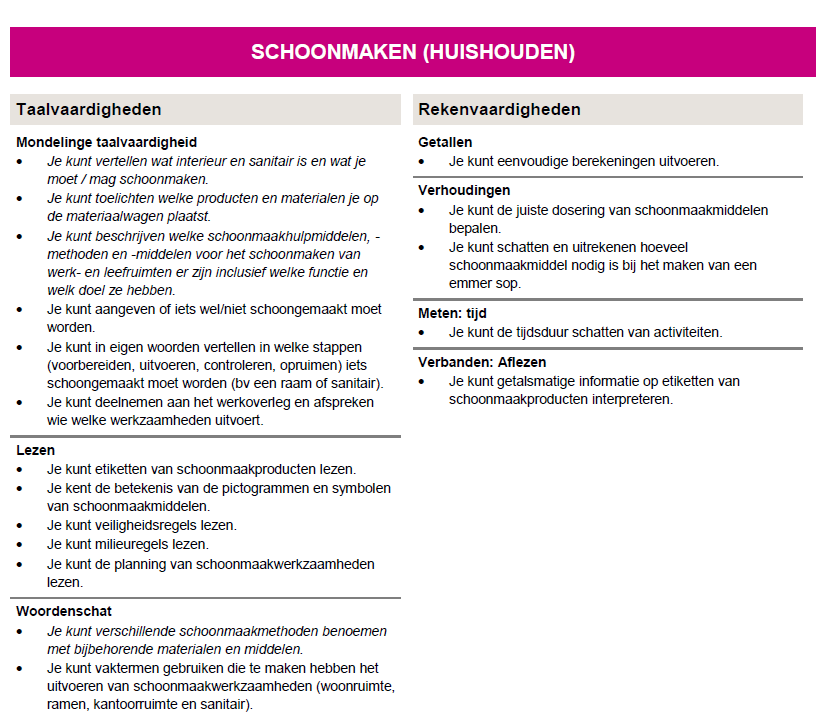 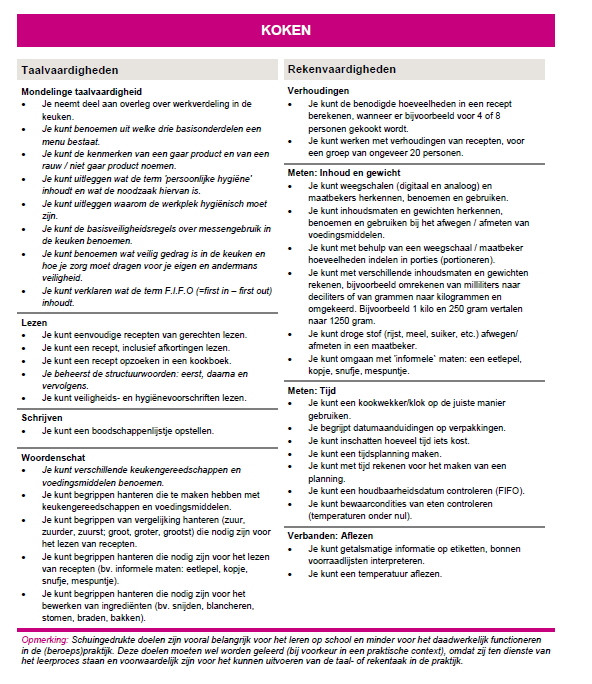 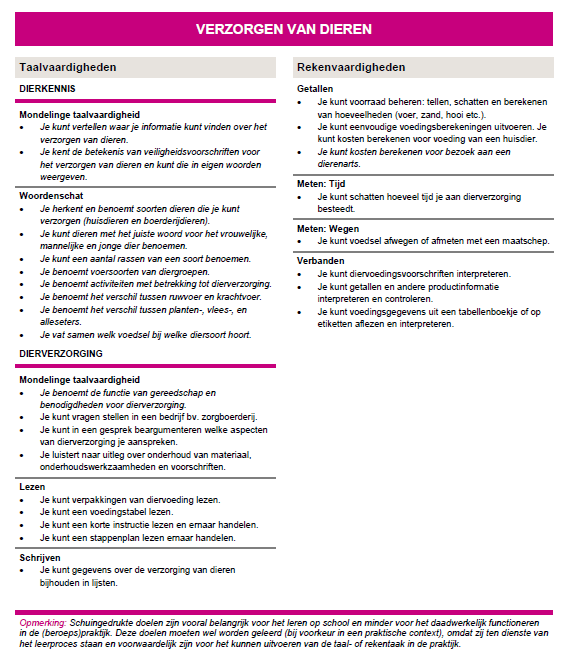 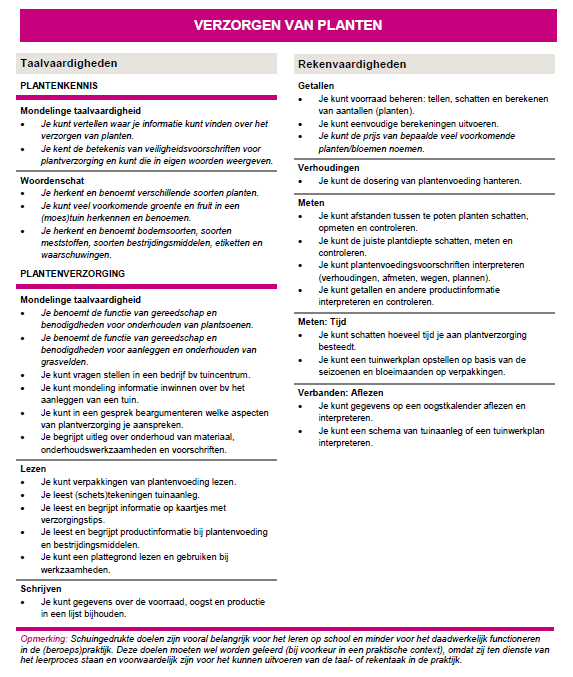 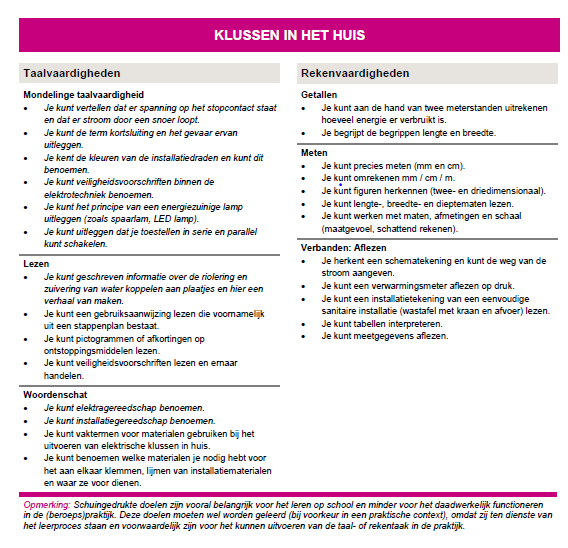 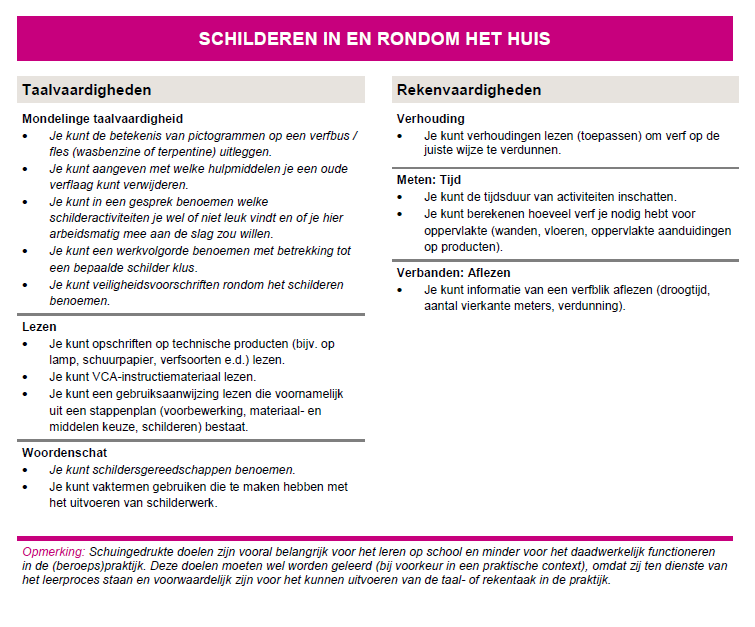 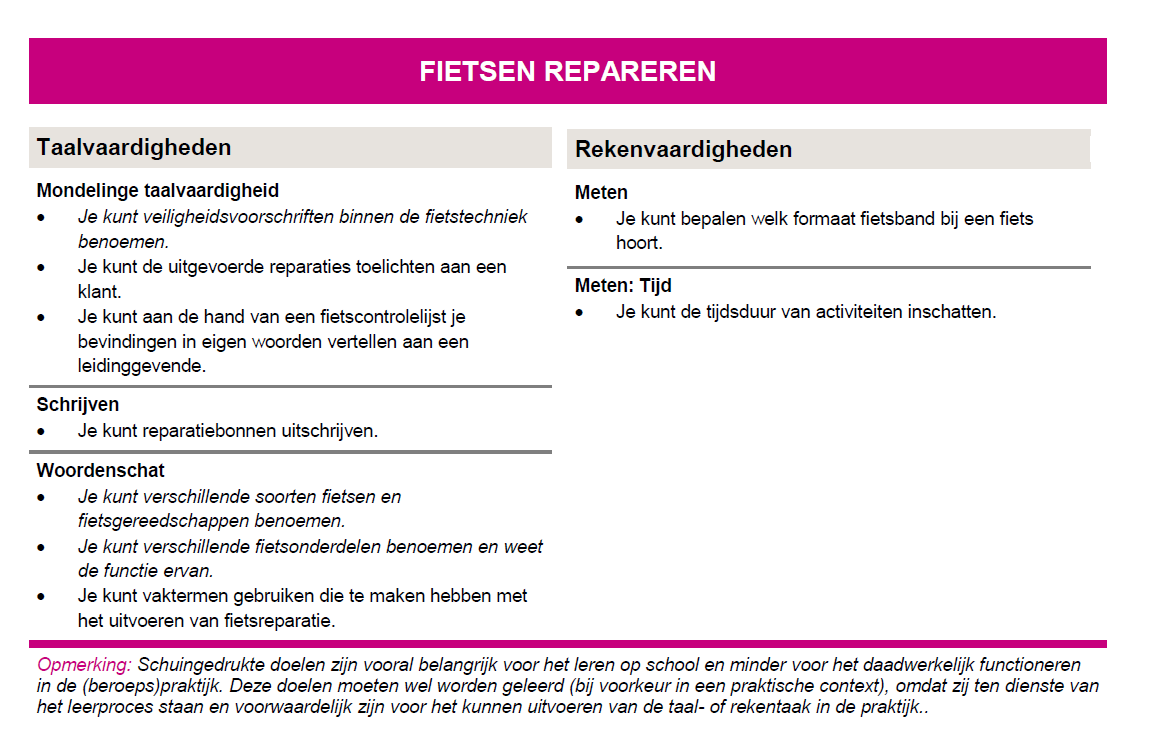 Taakkaart 1. SchoonmakenTaakkaart 1. SchoonmakenTaakkaart 1. SchoonmakenTaakkaart 1. SchoonmakenTaakkaart 1. SchoonmakenLees een etiket van een schoonmaakproduct.Wat is de naam van het product? Schrijf dat op. En schrijf ook drie andere dingen op die je op het etiket leest. Staan er pictogrammen en/of symbolen op een schoonmaakproduct? Teken er twee na. Staan er cijfers of getallen op een etiket van een schoonmaakproduct? Noem er twee (bv. 750ml) Staat dit e-teken op het schoonmaakproduct? 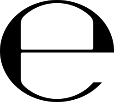 Zoek op internet wat het betekent.Ontwerp een nieuw etiket voor een schoonmaakproduct. Noem drie woorden die te maken hebben met het schoonmaken van de keuken. Schrijf stap voor stap op hoe je de keuken, woonkamer, wc of slaapkamer schoonmaakt. Wat heb je nodig? Wat doe je als eerste, als tweede etc.?Schrijf op wat je gaat schoonmaken.Hoe lang denk je er mee bezig te zijn? Hoeveel tijd heb je er uiteindelijk aan besteed?Bewijs!Maak een foto van jezelf tijdens het schoonmaken en stuur deze naar je docent.Maak een filmpje over hygiëne in de schoonmaak en stuur dit naar je leerkracht. Leg uit hoe je aan hygiëne werkt.Taakkaart 2. KokenTaakkaart 2. KokenTaakkaart 2. KokenTaakkaart 2. KokenTaakkaart 2. KokenWat vind jij lekker om als avondeten (diner) te eten? Zoek dit recept op in een kookboek. Stel dan je boodschappenlijstje op.Schrijf ingrediënten van een recept op dat je niet kent. Zoek de onbekende ingrediënten op het internet. Schrijf op wat het is. Zoek er een plaatje bij.Staan er begrippen in het recept: zoals een eetlepel, kopje,  mespuntje? Pak een leeg koffiekopje, suiker, lepel en een mes. Hoeveel lepels suiker passen er in 1 kopje? En hoeveel mespuntjes suiker passen er in een leeg koffiekopje?Wat valt je op?Je gaat een recept omrekenen van vier naar acht personen. Kies weer een recept uit en reken uit hoeveel ingrediënten je nodig hebt voor acht personen. 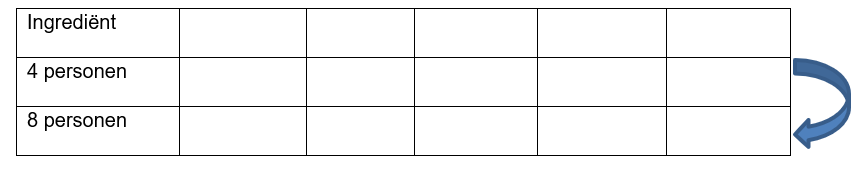 Zoek een recept op om pizza te maken. Hoeveel tijd is er nodig om de pizza te maken? Haal de informatie uit de tekst van het recept.Je wilt om zes uur in de avond pizza eten. Hoe laat moet je  dan beginnen? Kijk in de la van de keukenkastjes. Kies drie  verschillende keukengereedschappen.  Teken ze na (of zoek afbeeldingen op google) en schrijf eronder hoe ze heten en waarvoor je ze gebruikt.Maak een woordweb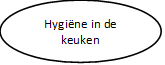 Schrijf vier dingen op waar je op moet letten om je werkplek in de keuken hygiënisch te maken. Bedenk gerechten voor een driegangenmenu en zet ze op een zelfgemaakte menukaart. Maak de menukaart op papier of op de computer.Kijk in de koelkast en kies drie  etenswaren uit.Lees de datumaanduidingen en controleer of het eten nog houdbaar is.Zet de producten daarna in een volgorde van wat het eerst op moet en wat het langst houdbaar is.Pak een maatbeker. Kan je de streepjes goed lezen? Of vind je dat moeilijk? Teken de maatbeker na. Geef met een pijltje aan waar de 200 ml zit.Taakkaart 3. Verzorgen van dierenTaakkaart 3. Verzorgen van dierenTaakkaart 3. Verzorgen van dierenTaakkaart 3. Verzorgen van dierenTaakkaart 3. Verzorgen van dierenKijk op de website: www.dierenbescherming.nlbij spreekbeurtenKies een dier. Wat lees je over het dier? Noem drie dingen. Staat er iets in wat je nog niet wist? Zo ja, noem één ding. Schrijf vijf rassen honden op en zoek er plaatjes bij. Plak deze op, of bewaar ze digitaal.*Kun je zelf niet vijf rassen bedenken, vraag dan iemand om je te helpen of zoek op internet.Maak een woordweb Schrijf er tien soorten dieren bij die je kunt verzorgen.  Hoe heet het jong van de volgende dieren?Schaap – lammetjeVarken –Paard –Koe –Kip –Tijger –Vertel in een spraakopname wat jij leuk en niet leuk vindt in het verzorgen van je huisdier en de reden(en) daarvoor.Wat voor eten krijgt jouw huisdier iedere dag en hoeveel per keer? Wat staat er op de verpakking van dierenvoeding? Schrijf drie dingen op.Hoe ziet het eten dat je huisdier eet eruit (vorm en kleur)?Waar ruikt het naar?Reken uit hoeveel geld jullie iedere maand kwijt zijn aan dierenvoeding. Doe dat door eerst de prijs van één pak dierenvoeding op te schrijven. Vraag daarna thuis hoeveel pakken er nodig zijn. Maak dan de rekensom (vermenigvuldigen of delen)Laat in een filmpje zien wat jij doet om jouw huisdier te verzorgen.Taakkaart 4. Verzorgen van plantenTaakkaart 4. Verzorgen van plantenTaakkaart 4. Verzorgen van plantenTaakkaart 4. Verzorgen van plantenTaakkaart 4. Verzorgen van plantenGa naar www.google.nl en type in: planten verzorgen Schrijf vier tips op die je kunt vinden voor het verzorgen van planten in huis. Maak tekeningen van vier verschillende planten of bloemen. Schrijf de namen erbij.   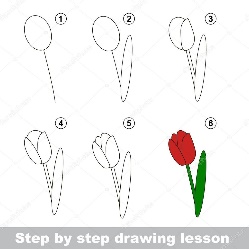 tulpKijk in een folder van een tuincentrum (bv. Welkoop, Intratuin of Groenrijk)Schrijf vier soorten planten/bloemen op die in de aanbieding zijn en wat je ervoor moet betalen als je ze wilt kopen. Welke gereedschappen en benodigdheden gebruik je om tuinen/plantsoenen te onderhouden?Zoek thuis zoveel mogelijk van deze gereedschappen en benodigdheden, leg of zet ze bij elkaar en maak er een foto van. *Plantsoen: openbare tuin met planten en struikenGrasvelden, zoals een voetbalveld, moeten goed onderhouden worden. Vraag aan iemand die je kent wat hij/zij allemaal doet om een grasveld mooi te houden en schrijf het op.Teken een plattegrond van jullie eigen tuin of de tuin van iemand anders. Wat staat waar? 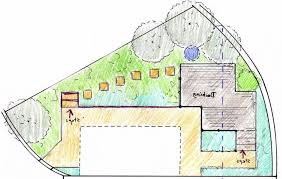 Teken nu ook nog een plattegrond van je droomtuin! Probeer voor zoveel mogelijk letters uit het alfabet één groente-en/of fruitsoort op te schrijven die je kunt vinden in de tuin. bv. a = andijvie        b =        c =        etc. Kijk op: www.tuinen.nl/zaaikalender-groenten-en-fruitSchrijf acht soorten groente of fruit op die je in de maand april kunt zaaien in de volle grond. Koop groentezaden, kruidenzaden of bloemzaden en plant ze in de tuin of in een pot. Is het de juiste maand om te zaaien? Hoe diep moeten de zaadjes in de grond?Maak er een filmpje van en leg uit wat je doet.Maak een stappenplan om jullie balkon of tuin te onderhouden. Wat is er op dit moment nodig?Voorbeeld:1. potten en bakken schoon schrobben.2. onkruid uit de voegen van tegels halen.3. de tuin schoffelen4. terrastegels schoonmaken5. bloemzaadjes plantenTaakkaart 5. Klussen in het huisTaakkaart 5. Klussen in het huisTaakkaart 5. Klussen in het huisTaakkaart 5. Klussen in het huisTaakkaart 5. Klussen in het huisWat is het verschil tussen een spaarlamp en een LED lamp?Maak een poster waarop beide te zien zijn en zet de overeenkomsten en verschillen erbij.Bekijk een verfblik. Wat is de droogtijd en wat staat erop over de verdunning? Hoeveel vierkante meters kun je ermee verven?Schat in hoeveel verf jij nodig zou hebben om de muren in jullie woonkamer te verven.Pak een fles terpentine uit de kast. Teken de pictogrammen na die erop staan en zoek op internet wat ze betekenen. 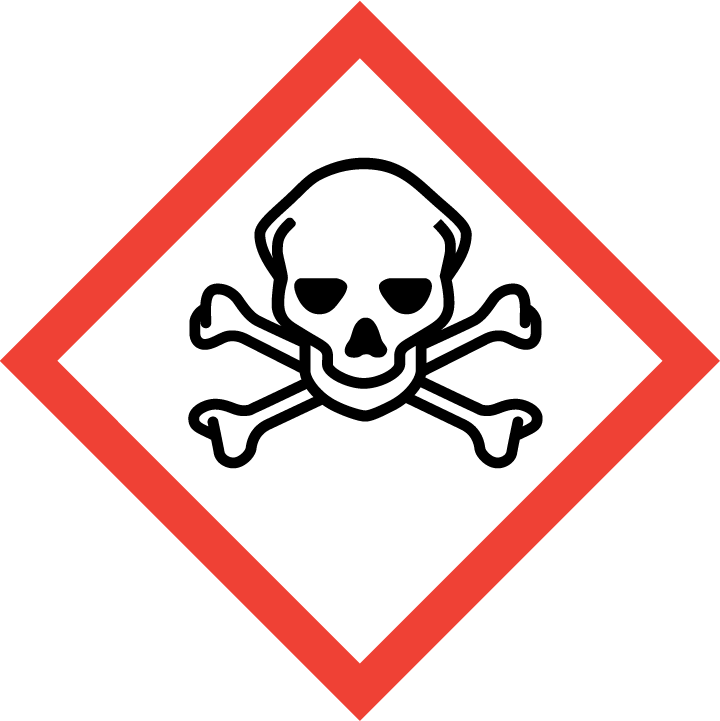                   giftigVraag wat voor gereedschap jullie thuis het meeste gebruiken. Kies er drie uit.Maak een filmpje: laat het gereedschap zien en geef uitleg hoe je het kunt gebruiken.Houd één week lang iedere dag de meterstanden bij. Hoeveel energie hebben jullie in totaal verbruikt?Meet met een meetlint in cm en mm de breedte en lengte van:- de eetkamertafel- de salontafel - de voordeur 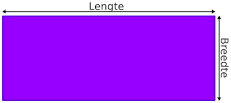 Teken deze figuren: -driehoek-vierkant-rechthoek-cirkel-kubusZie je deze figuren ook ergens in huis in bijvoorbeeld meubels of accessoires?Lees een gebruiksaanwijzing van een elektrisch apparaat (bv. strijkijzer, koffiezetapparaat, föhn). Schrijf in eigen woorden op welke stappen je moet volgen om het apparaat te bedienen.Kijk je fiets of de fiets van een ander na en controleer of er iets vervangen of onderhouden moet worden. Denk bv. aan het smeren van je ketting, het controleren of je bel of licht het doet. Of je banden niet te zacht zijn en of je fiets schoon is. Maak een voor- en na onderhoudsfoto en leg uit wat je gedaan hebt. Dit mag ook een filmpje met uitleg zijn.  Stuur het naar je leerkracht.Laat met foto’s zien hoe je thuis veilig kunt klussen.bv. klussen met werkhandschoenen aan of een trapje wat stevig staat. 